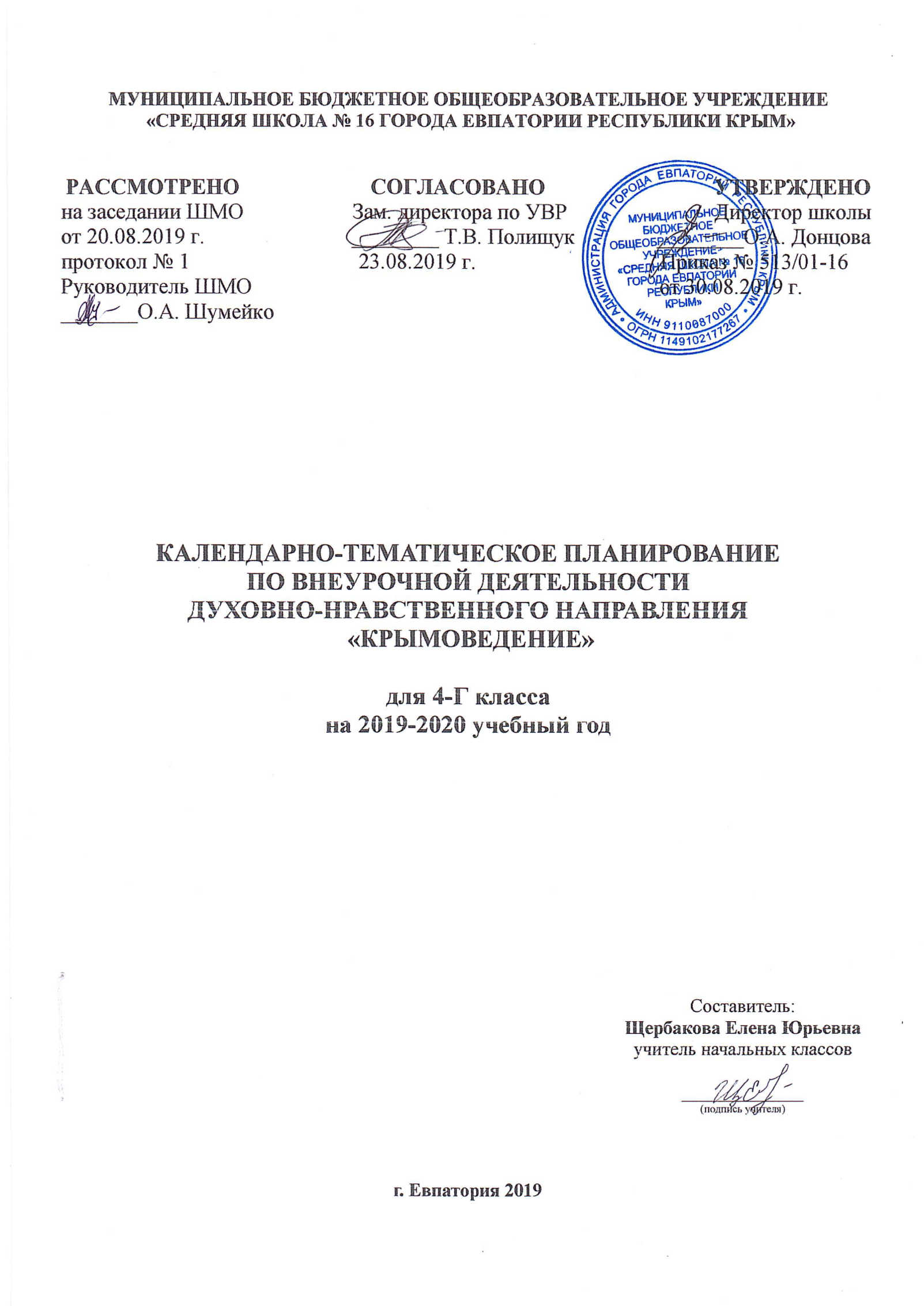 № п/п№ п/пДатаДатаТема урокапланфактпланфактТема урокаВведение. «Посмотри, как хорош – край, в котором ты живёшь!» (1 ч.). Введение. «Посмотри, как хорош – край, в котором ты живёшь!» (1 ч.). Введение. «Посмотри, как хорош – край, в котором ты живёшь!» (1 ч.). Введение. «Посмотри, как хорош – край, в котором ты живёшь!» (1 ч.). Введение. «Посмотри, как хорош – край, в котором ты живёшь!» (1 ч.). 105.09«Посмотри, как хорош – край, в котором ты живёшь!»Раздел I. «Крым – орден на груди планеты Земля» (4 ч.).Раздел I. «Крым – орден на груди планеты Земля» (4 ч.).Раздел I. «Крым – орден на груди планеты Земля» (4 ч.).Раздел I. «Крым – орден на груди планеты Земля» (4 ч.).Раздел I. «Крым – орден на груди планеты Земля» (4 ч.).212.09Крым на карте России и мира. Основные административные единицы (город, село).319.09Столица Крыма, крупные города.426.09Евпатория на карте Крыма.503.10Экскурсия в краеведческий музей города Евпатории.Раздел II. «Природные особенности и богатства Крыма» (17 ч.).Раздел II. «Природные особенности и богатства Крыма» (17 ч.).Раздел II. «Природные особенности и богатства Крыма» (17 ч.).Раздел II. «Природные особенности и богатства Крыма» (17 ч.).Раздел II. «Природные особенности и богатства Крыма» (17 ч.).610.10Животный мир Крыма.717.10Млекопитающие крымских лесов.824.10Млекопитающие крымских степей.907.11Птичий мир Крыма.1014.11Зимующие и перелётные птицы.1121.11Виртуальная экскурсия «Лебяжьи острова».1228.11Самые крупные и самые маленькие животные полуострова.1305.12Насекомые в Крыму.1412.12Земноводные Крыма.1519.12Пресмыкающиеся Крымского полуострова.1626.12Морские и пресноводные рыбы.17Проект «Животные в объективе фотокамеры».18Охрана животных. Красная книга Крыма.19Заповедники и заказники. Парки и музеи природы.20Чёрное и Азовское моря. Природные особенности, подводный растительный и животный мир.21Экологические проблемы Крыма.22Проект «Домик для птиц».Раздел III. «Учимся путешествовать и дружить с природой» (4 ч.).Раздел III. «Учимся путешествовать и дружить с природой» (4 ч.).Раздел III. «Учимся путешествовать и дружить с природой» (4 ч.).Раздел III. «Учимся путешествовать и дружить с природой» (4 ч.).Раздел III. «Учимся путешествовать и дружить с природой» (4 ч.).23Понятия «экскурсия», «путешествие», «туризм». Туристические маршруты Евпатории.24Ориентирование на местности.25Твоя помощь живой природе.26Проект «Как украсить школьный двор».Раздел IV. «Историко-культурное наследие Крыма» (4 ч.).Раздел IV. «Историко-культурное наследие Крыма» (4 ч.).Раздел IV. «Историко-культурное наследие Крыма» (4 ч.).Раздел IV. «Историко-культурное наследие Крыма» (4 ч.).Раздел IV. «Историко-культурное наследие Крыма» (4 ч.).27Древние города Крыма.28Города-герои на крымской земле.29Проект «Крым в моих рисунках».30Проект «Я пишу о Крыме».Раздел V. «Профессиональная деятельность Крыма и моего региона» (4 ч.).Раздел V. «Профессиональная деятельность Крыма и моего региона» (4 ч.).Раздел V. «Профессиональная деятельность Крыма и моего региона» (4 ч.).Раздел V. «Профессиональная деятельность Крыма и моего региона» (4 ч.).Раздел V. «Профессиональная деятельность Крыма и моего региона» (4 ч.).31«Крым кузница здоровья».32Экологические тропы.33Профессиональная деятельность в Крыму. Профессии родителей.34Проект «Твой посильный вклад в развитие Крыма».